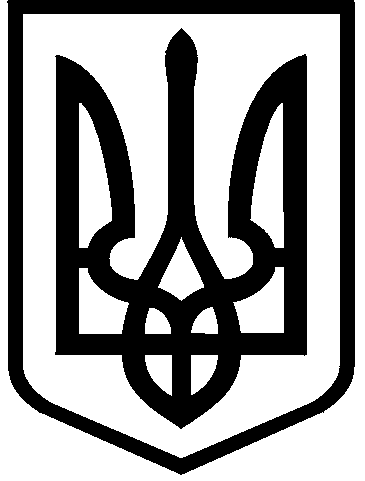 КИЇВСЬКА МІСЬКА РАДАІХ СКЛИКАННЯПОСТІЙНА КОМІСІЯ З ПИТАНЬ ВЛАСНОСТІвул. Хрещатик, 36, м. Київ,  01044                                                                                тел./факс: (044) 202-73-12Протокол № 30/73 засідання постійної комісії Київської міської ради з питань власності  від 13.12.2022Місце проведення засідання комісії: Київська міська рада, м. Київ, вул. Хрещатик, 36, 5 поверх, зал засідань  514, 13.12.2022,   початок об 11:00.Присутні: 5 депутатів Київської міської ради, членів постійної комісії:Запрошені:  Голосування щодо наповнення та затвердження порядку денного:І. СЛУХАЛИ: Інформацію головуючого на засіданні - голови постійної комісії Михайла ПРИСЯЖНЮКА  щодо порядку денного засідання постійної комісії Київської міської ради з питань власності від 13.12.2022. ВИРІШИЛИ: Взяти порядок денний за основу.ГОЛОСУВАЛИ: «за» – 5, «проти» – 0, «утримались» – 0, «не голосували» – 0.                    Рішення прийнято.ІІ. ВИСТУПИВ: Сергій АРТЕМЕНКО з пропозицією доповнити порядок денний питанням:8. Про розгляд звернення Дарницької районної в м. Києві державної  щодо включення об’єкта до Переліку другого типу (для розміщення громадських приймалень депутатів Київської міської ради Олександра ГОНЧАРОВА та Володимира ГОНЧАРОВА) – нежитлове приміщення загальною площею 33,2 кв.м  на вул. Срібнокільській, 8-А (вих. №101-8621/02 від 12.12.2022; вх. №08/23455 від 12.12.2022).Доповідач: представник району.9. Про розгляд звернення Дарницької районної в м. Києві державної  щодо включення об’єкта до Переліку другого типу (для розміщення органу самоорганізації населення «Комітет мікрорайону «Осокорська садиба» – нежитлове приміщення загальною площею 35,4 кв. м  на вул. Завальній, 1-В (вих. №101-8622/02 від 12.12.2022; вх. №08/23462 від 12.12.2022).Доповідач: представник району.ІІІ.  СЛУХАЛИ: Михайла ПРИСЯЖНЮКА.ВИРІШИЛИ: Затвердити в цілому порядок денний з урахуванням внесених пропозицій (всього 17  питань).  ГОЛОСУВАЛИ: «за» – 5, «проти» – 0, «утримались» – 0, «не голосували» – 0. Рішення прийнято.Михайло ПРИСЯЖНЮК звернувся до присутніх на засіданні членів постійної комісії з пропозицією повідомити про наявність у них реального чи потенційного конфлікту інтересів щодо  розгляду питань порядку денного.Повідомлень від присутніх на засіданні членів постійної комісії про наявність потенційного чи реального конфлікту  інтересів по питаннях порядку денного не надходило.Перелік питань ПОРЯДКУ ДЕННОГО засідання постійної комісії Київської міської ради  з питань власності13.12.2022Питання оренди, щодо яких постійній комісії Київради з питань власності делеговані повноваження приймати рішення(рішення Київради від 23.07.2020 №50/9129 «Про деякі питання оренди комунального майна територіальної громади міста Києва»)Питання щодо включення (виключення) об’єктів комунальної власності до Переліків першого або другого типу та визначення конкретного цільового призначення1. Про розгляд проєкту рішення Київської міської ради «Про включення до Переліку другого типу нежитлових приміщень комунальної власності територіальної громади міста Києва» за поданням заступника голови КМДА з питань здійснення самоврядних повноважень Владислава АНДРОНОВА, Департаменту комунальної власності м.Києва (нежитлові приміщення загальною площею 723,55 кв.м на вул. Вербицького Архітектора, 3 б для розміщення Приватного вищого навчального закладу «Київський медичний університет») (доручення від 12.09.2022 №08/231-1282/ПР).Постійна комісія Київради з питань охорони здоров’я та соціальної політики – погодила проєкт рішення.Протокол №23/66 від 18.10.2022 – перенести та доручити депутатам Київради Михайлу ПРИСЯЖНЮКУ, Рустему АХМЕТОВУ та Сергію АРТЕМЕНКУ доопрацювати проєкт рішення та надати висновки і пропозиції на чергове засідання комісії.Доповідач: представник Департаменту комунальної власності м.Києва.2. Про розгляд звернення Дніпровської районної в місті Києві державної адміністрації щодо включення об’єкта до Переліку другого типу (для розміщення громадської приймальні депутата Київської міської ради – Володимира ПРОКОПІВА)  – нежитлові приміщення загальною площею 41,35 кв. м на просп. Юрія Гагаріна, 17-В (вих. № 103-6026/26/1 від 11.11.2022; вх. № 08/19781 від 11.11.2022).Протокол №27/70 від 02.12.2022 – Доручити депутатам Київської міської ради Сергію Артеменку та Олегу Левченку доопрацювати питання та надати висновки і пропозиції на чергове засідання комісії. Доповідач: представник району.3. Про розгляд звернення ПП «Приватна фірма «АС» щодо скасування орендної плати на період посиленої охорони Офісу Президента України  – нежитлові приміщення загальною площею 78,1 кв. м на вул. Лютеранській, 21/12 (вих. № 21/11 від 21.11.2022; вх. № 08/20707 від 21.11.2022).Протокол №27/70 від 02.12.2022 – 1. Перенести розгляд питання на чергове засідання комісії. 2. Доручити Михайлу ПРИСЯЖНЮКУ спільно з Печерською районною в м. Києві державною адміністрацією доопрацювати питання та надати пропозиції на розгляд чергового засідання комісії.Доповідач: представник Печерського району.Запрошені: представник ПП «Приватна фірма «АС».4. Про розгляд звернення Подільської районної в місті Києві державної адміністрації щодо визначення конкретного цільового використання нежитлового приміщення (для розміщення технічних засобів і антен операторів телекомунікацій, які надають послуги рухомого (мобільного) зв'язку – нежитлові приміщення загальною площею 36,40 кв. м на просп. Свободи, 22 (вих. №106-7676 від 24.11.2022; вх. № 08/21142 від 25.11.2022).Доповідач: представник району.5. Про розгляд звернення Департаменту комунальної власності м. Києва щодо скасування рішення орендодавця про включення об'єкта до Переліку першого типу (для власних потреб КНП «Київська міська дитяча клінічна лікарня №2)  – нежитлові приміщення загальною площею 709,8 кв. м на просп. Алішера Навої, 3 (вих. №062/05-13-4764 від 21.11.2022; вх. № 08/20677 від 21.11.2022).Доповідач: представник Департаменту.6. Про розгляд звернення Дніпровської районної в місті Києві державної адміністрації щодо включення об’єкта до Переліку другого типу (для розміщення громадської організації ветеранів для розміщення реабілітаційних установ для ветеранів) – нежитлові приміщення загальною площею 98,50 кв. м на просп. Юрія Гагаріна, 3 (вих. №103/6180/26/1 від 17.11.2022; вх. №08/20418 від 17.11.2022).Доповідач: представник району.7. Про розгляд звернення Департаменту молоді та спорту виконавчого органу Київської міської ради (КМДА) щодо надання роз’яснення про можливість здавати нерухоме комунальне майно, що орендоване дитячо-юнацькими спортивними школами комунальної форми власності, в суборенду спортивним клубам, які є громадськими організаціями, у розмірі річної орендної плати, що становить 1 гривню на рік (вих. №078-1701 від 14.11.2022; вх. №08/19938 від 14.11.2022). СЛУХАЛИ: Доповідач: представник Департаменту молоді та спорту.8. Про розгляд звернення Дарницької районної в м.Києві державної  адміністрації щодо включення об’єкта до Переліку другого типу (для розміщення громадських приймалень депутатів Київської міської ради Олександра ГОНЧАРОВА та Володимира ГОНЧАРОВА) – нежитлове приміщення загальною площею 33,2 кв.м   на вул. Срібнокільській, 8-А (вих. №101-8621/02 від 12.12.2022; вх. №08/23455 від 12.12.2022).Доповідач: представник району.9. Про розгляд звернення Дарницької районної в м. Києві державної  адміністрації щодо включення об’єкта до Переліку другого типу (для розміщення органу самоорганізації населення «Комітет мікрорайону «Осокорська садиба» – нежитлове приміщення загальною площею 35,4        кв. м  на вул. Завальній, 1-В (вих. №101-8622/02 від 12.12.2022; вх. №08/23462 від 12.12.2022).Доповідач: представник району.ІІ частинаПитання оренди, які сформовані за допомогою програмного комплексу «VlasCom» відповідно до рішення Київської міської ради від 15.02.2018 №67/4131 «Про запровадження та безоплатне прийняття до комунальної власності територіальної громади міста Києва програмного комплексу «VlasCom»1. Про розгляд звернення Дніпровської районної в м. Києві державної адміністрації щодо питання «Продовження» - Дитячо-юнацька спортивна школа № 10, Ентузіастів вулиця, 7/4   (вх. № 08/20717 від 06.12.2022) (вих. № 103/6237/26/1 від 21.11.2022). Доповідач: представник району. 2. Про розгляд звернення Дніпровської районної в м. Києві державної адміністрації щодо питання «Продовження» - Дитячо-юнацька спортивна школа № 10, Ентузіастів вулиця, 7/4 (вх. № 08/20717 від 06.12.2022) (вих. № 103/6237/26/1 від 21.11.2022). Доповідач: представник району. 3. Про розгляд звернення Дніпровської районної в м. Києві державної адміністрації щодо питання «Продовження» - Дитячо-юнацька спортивна школа № 10, Празька вулиця, 14 (вх. № 08/20717 від 06.12.2022) (вих. № 103/6237/26/1 від 21.11.2022).Доповідач: представник району. 4. Про розгляд звернення Дніпровської районної в м. Києві державної адміністрації щодо питання «Продовження» - Дитячо-юнацька спортивна школа № 10, Миколайчука Івана вулиця, 9А (вх. № 08/20717 від 06.12.2022) (вих. № 103/6237/26/1 від 21.11.2022). Доповідач: представник району. 5. Про розгляд звернення Деснянської районної в м.Києві державної адміністрації щодо питання «Продовження» - Громадська організація Всеукраїнське об'єднання інвалідів, постраждалих від мін, та учасників АТО, Закревського Миколи вулиця, 29А (вх. № 08/20584 від 06.12.2022) (вих. №  102/03/28-3948 від 18.11.2022). Доповідач: представник району. 6. Про розгляд звернення Солом'янської районної в м. Києві державної адміністрації щодо питання «Продовження» - Комунальне некомерційне підприємство «Центр первинної медико-санітарної допомоги № 1» Солом'янського району м.Києва, Гарматна вулиця, 36 (вх. № 08/21522 від 06.12.2022) (вих. № 108-10466 від 29.11.2022). Доповідач: представник району. 7. Про розгляд звернення Солом'янської районної в м. Києві державної адміністрації щодо питання «Продовження» - Київський міський пологовий будинок №5, Гарматна вулиця, 36 (вх. № 08/21523 від 06.12.2022) (вих. № 108-10464 від 29.11.2022). Доповідач: представник району. 8. Про розгляд звернення Солом'янської районної в м. Києві державної адміністрації щодо питання «Продовження» - Благодійна організація Благодійний фонд «ЛІСА», Лебедєва-Кумача вулиця, 8 (вх. № 08/846 від 06.12.2022) (вих. № 108-543 від 14.01.2022).Доповідач: представник району. Розгляд  та обговорення питань оренди, щодо яких постійній комісії Київради з питань власності делеговані повноваження приймати рішення(рішення Київради від 23.07.2020 №50/9129 «Про деякі питання оренди комунального майна територіальної громади міста Києва»)Питання щодо включення (виключення) об’єктів комунальної власності до Переліків першого або другого типу та визначення конкретного цільового призначення1. Про розгляд проєкту рішення Київської міської ради «Про включення до Переліку другого типу нежитлових приміщень комунальної власності територіальної громади міста Києва» за поданням заступника голови КМДА з питань здійснення самоврядних повноважень Владислава АНДРОНОВА, Департаменту комунальної власності м.Києва (нежитлові приміщення загальною площею 723,55 кв.м на вул. Вербицького Архітектора, 3 б для розміщення Приватного вищого навчального закладу «Київський медичний університет») (доручення від 12.09.2022 №08/231-1282/ПР).Постійна комісія Київради з питань охорони здоров’я та соціальної політики – погодила проєкт рішення.Протокол №23/66 від 18.10.2022 – перенести та доручити депутатам Київради Михайлу ПРИСЯЖНЮКУ, Рустему АХМЕТОВУ та Сергію АРТЕМЕНКУ доопрацювати проєкт рішення та надати висновки і пропозиції на чергове засідання комісії.Доповідач: представник Департаменту комунальної власності м.Києва.СЛУХАЛИ: Михайла ПРИСЯЖНЮКА.ВИСТУПИВ: Сергій АРТЕМЕНКО.Сергій АРТЕМЕНКО запропонував перенести розгляд питання на чергове засідання комісії.ВИРІШИЛИ: Перенести розгляд питання на чергове засідання комісії.ГОЛОСУВАЛИ: «за» –  5, «проти» – 0, «утримались» – 0, «не голосували» – 0.Рішення прийнято.2. Про розгляд звернення Дніпровської районної в місті Києві державної адміністрації щодо включення об’єкта до Переліку другого типу (для розміщення громадської приймальні депутата Київської міської ради – Володимира ПРОКОПІВА)  – нежитлові приміщення загальною площею 41,35 кв. м на просп. Юрія Гагаріна, 17-В (вих. № 103-6026/26/1 від 11.11.2022; вх. № 08/19781 від 11.11.2022).Протокол №27/70 від 02.12.2022 – Доручити депутатам Київської міської ради Сергію Артеменку та Олегу Левченку доопрацювати питання та надати висновки і пропозиції на чергове засідання комісії. Доповідач: представник району.СЛУХАЛИ: Михайла ПРИСЯЖНЮКА.ВИРІШИЛИ: 1. Погодити питання щодо використання нежитлових приміщень загальною площею 41,35 кв. м на просп. Юрія Гагаріна, 17-В за конкретним цільовим призначенням – для розміщення громадської приймальні депутата Київської міської ради.2. Орендодавцю майна здійснити передбачені законодавством організаційно-правові заходи для передачі майна в оренду на аукціоні.ГОЛОСУВАЛИ: «за» –  5, «проти» – 0, «утримались» – 0, «не голосували» – 0.Рішення прийнято.3. Про розгляд звернення ПП «Приватна фірма «АС» щодо скасування орендної плати на період посиленої охорони Офісу Президента України  – нежитлові приміщення загальною площею 78,1 кв. м на вул. Лютеранській, 21/12 (вих. № 21/11 від 21.11.2022; вх. № 08/20707 від 21.11.2022).Протокол №27/70 від 02.12.2022 – 1. Перенести розгляд питання на чергове засідання комісії. 2. Доручити Михайлу ПРИСЯЖНЮКУ спільно з Печерською районною в м. Києві державною адміністрацією доопрацювати питання та надати пропозиції на розгляд чергового засідання комісії.Доповідач: представник Печерського району.Запрошені: представник ПП «Приватна фірма «АС».СЛУХАЛИ: Тетяну ОНИШКО - начальницю відділу з питань майна комунальної власності Печерської районної в м.Києві державної адміністрації, яка повідомила,  що представники відділу з питань майна комунальної власності Печерської районної в м. Києві державної адміністрації здійснили обстеження нежитлових приміщень на вул. Лютеранській, 21/12. Представниками було встановлено, що до магазину дійсно складно потрапити, оскільки прохід здійснюється через урядовий квартал тільки за спеціальними перепустками. Протягом 40 хвилин перебування у магазині не було жодного відвідувача. Тетяна ОНИШКО також зазначила, що нежитлові приміщення на вул. Лютеранській, 21/12 перебувають в оренді ПП «Приватна фірма «АС» з 2000 року. Продовження договору оренди зазначених нежитлових приміщень здійснювалося за результатами проведення аукціону.В ОБГОВОРЕННІ ВЗЯЛИ УЧАСТЬ: Михайло ПРИСЯЖНЮК, Олег ШМУЛЯР, Сергій АРТЕМЕНКО, Ганна СВИРИДЕНКО, Наталія КРАНІНА. Михайло ПРИСЯЖНЮК зазначив, що для прийняття виваженого рішення щодо питання звільнення або часткового звільнення від орендної плати орендарів, приміщення яких потрапили до зон з  обмеженим доступом, доцільно винести на розгляд робочої групи з підготовки проєкту рішення Київської міської ради «Про затвердження Методики розрахунку орендної плати за майно територіальної громади міста Києва». ВИРІШИЛИ: 1. Питання, порушені у зверненні, взяти до відома. 2. Рекомендувати робочій групі з підготовки проєкту рішення Київської міської ради «Про затвердження Методики розрахунку орендної плати за майно територіальної громади міста Києва» розглянути питання щодо звільнення або часткового звільнення від орендної плати орендарів, приміщення яких потрапили до зон з  обмеженим доступом.ГОЛОСУВАЛИ: «за» –  5, «проти» – 0, «утримались» – 0, «не голосували» – 0.Рішення прийнято.4. Про розгляд звернення Подільської районної в місті Києві державної адміністрації щодо визначення конкретного цільового використання нежитлового приміщення (для розміщення технічних засобів і антен операторів телекомунікацій, які надають послуги рухомого (мобільного) зв'язку – нежитлові приміщення загальною площею 36,40 кв. м на просп. Свободи, 22 (вих. №106-7676 від 24.11.2022; вх. № 08/21142 від 25.11.2022).Доповідач: представник району.СЛУХАЛИ: Михайла ПРИСЯЖНЮКА.ВИРІШИЛИ: 1. Погодити питання щодо використання нежитлових приміщень загальною площею 36, 40 кв.м на просп. Свободи, 22 за конкретним цільовим призначенням – для розміщення технічних засобів і антен операторів телекомунікацій, які надають послуги рухомого (мобільного) зв'язку. 2. Орендодавцю майна здійснити передбачені законодавством організаційно-правові заходи для передачі майна в оренду на аукціоні.ГОЛОСУВАЛИ: «за» –  5, «проти» – 0, «утримались» – 0, «не голосували» – 0.Рішення прийнято.5. Про розгляд звернення Департаменту комунальної власності м. Києва щодо скасування рішення орендодавця про включення об'єкта до Переліку першого типу (для власних потреб КНП «Київська міська дитяча клінічна лікарня №2)  – нежитлові приміщення загальною площею 709,8 кв. м на просп. Алішера Навої, 3 (вих. №062/05-13-4764 від 21.11.2022; вх. № 08/20677 від 21.11.2022).Доповідач: представник Департаменту.СЛУХАЛИ: Михайла ПРИСЯЖНЮКА.ВИРІШИЛИ: 1. Скасувати рішення орендодавця про включення нежитлових приміщень загальною площею 709,8 кв. м на просп. Алішера Навої, 3 до Переліку першого типу.2. Взяти до уваги, що зазначені нежитлові приміщення будуть використовуватись балансоутримувачем для власних потреб.ГОЛОСУВАЛИ: «за» –  5, «проти» – 0, «утримались» – 0, «не голосували» – 0.Рішення прийнято.6. Про розгляд звернення Дніпровської районної в місті Києві державної адміністрації щодо включення об’єкта до Переліку другого типу (для розміщення громадської організації ветеранів для розміщення реабілітаційних установ для ветеранів) – нежитлові приміщення загальною площею 98,50 кв. м на просп. Юрія Гагаріна, 3 (вих. №103/6180/26/1 від 17.11.2022; вх. №08/20418 від 17.11.2022).Доповідач: представник району.СЛУХАЛИ: Михайла ПРИСЯЖНЮКА.ВИРІШИЛИ: 1. Погодити питання щодо включення об'єкта до Переліку другого типу (для розміщення громадської організації ветеранів для розміщення реабілітаційних установ для ветеранів) – нежитлові приміщення загальною площею 98,50 кв. м на просп. Юрія Гагаріна, 3. 2. Орендодавцю майна здійснити передбачені законодавством організаційно-правові заходи для передачі майна в оренду без проведення аукціону.ГОЛОСУВАЛИ: «за» –  5, «проти» – 0, «утримались» – 0, «не голосували» – 0.Рішення прийнято.7. Про розгляд звернення Департаменту молоді та спорту виконавчого органу Київської міської ради (КМДА) щодо надання роз’яснення про можливість здавати нерухоме комунальне майно, що орендоване дитячо-юнацькими спортивними школами комунальної форми власності, в суборенду спортивним клубам, які є громадськими організаціями, у розмірі річної орендної плати, що становить 1 гривню на рік (вих. №078-1701 від 14.11.2022; вх. №08/19938 від 14.11.2022). СЛУХАЛИ: Доповідач: представник Департаменту молоді та спорту.СЛУХАЛИ: Юлію ХАН - директорку Департаменту молоді та спорту, яка повідомила,  що у місті Києві функціонує близько 60 спортивних клубів, які є громадськими організаціями і не мають на меті отримання прибутку при  здійсненні навчально-тренувального процесу. Громадські організації не наділені правом орендувати комунальне майно за 1 грн на рік, у зв’язку з чим орендна плата лягає тягарем на батьків вихованців. Наразі дитячо-юнацькі спортивні школи комунальної форми власності орендують нежитлові приміщення за 1 грн, але на сьогодні вони не здійснюють навчання в повному обсязі, оскільки багато дітей виїхало за межі Києва. У зв’язку з цим Юлія ХАН запропонувала до обговорення питання щодо  передачі  комунального майна,  яке  орендується дитячо-юнацькими спортивними школами комунальної форми власності, в суборенду спортивним клубам, які є громадськими організаціями у розмірі 1 гривні на рік. В ОБГОВОРЕННІ ВЗЯЛИ УЧАСТЬ: Михайло ПРИСЯЖНЮК, Олег ШМУЛЯР, Ганна СВИРИДЕНКО. Олег ШМУЛЯР зазначив, що відповідно до Постанови Кабінету Міністрів України «Про особливості оренди державного та комунального майна у період воєнного стану» розширено перелік орендарів, яким під час воєнного стану дозволено передавати  в суборенду майно, тому доцільно зазначене питання опрацювати на засіданні робочої групи з підготовки проєкту рішення Київської міської ради «Про затвердження Методики розрахунку орендної плати за майно територіальної громади міста Києва». ВИРІШИЛИ: 1.Питання, порушені у зверненні, взяти до відома. 2. Рекомендувати робочій групі з підготовки проєкту рішення Київської міської ради «Про затвердження Методики розрахунку орендної плати за майно територіальної громади міста Києва» розглянути питання щодо можливості здавати нерухоме комунальне майно, що орендоване дитячо-юнацькими спортивними школами комунальної форми власності, в суборенду спортивним клубам, які є громадськими організаціями, у розмірі річної орендної плати, що становить 1 грн на рік.ГОЛОСУВАЛИ: «за» –  5, «проти» – 0, «утримались» – 0, «не голосували» – 0.Рішення прийнято.8. Про розгляд звернення Дарницької районної в м.Києві державної  адміністрації щодо включення об’єкта до Переліку другого типу (для розміщення громадських приймалень депутатів Київської міської ради Олександра ГОНЧАРОВА та Володимира ГОНЧАРОВА) – нежитлове приміщення загальною площею 33,2 кв.м   на вул. Срібнокільській, 8-А (вих. №101-8621/02 від 12.12.2022; вх. №08/23455 від 12.12.2022).Доповідач: представник району.СЛУХАЛИ: Михайла ПРИСЯЖНЮКА.ВИРІШИЛИ: 1. Погодити питання щодо включення об'єкта до Переліку другого типу (для розміщення громадських приймалень депутатів Київської міської ради) – нежитлове приміщення загальною площею 33,2 кв. м  на                              вул. Срібнокільській, 8-А.2. Орендодавцю майна здійснити передбачені законодавством організаційно-правові заходи для передачі майна в оренду без проведення аукціону.ГОЛОСУВАЛИ: «за» –  5, «проти» – 0, «утримались» – 0, «не голосували» – 0.Рішення прийнято.9. Про розгляд звернення Дарницької районної в м. Києві державної  адміністрації щодо включення об’єкта до Переліку другого типу (для розміщення органу самоорганізації населення «Комітет мікрорайону «Осокорська садиба» – нежитлове приміщення загальною площею 35,4        кв. м  на вул. Завальній, 1-В (вих. №101-8622/02 від 12.12.2022; вх. №08/23462 від 12.12.2022).Доповідач: представник району.СЛУХАЛИ: Михайла ПРИСЯЖНЮКА.ВИРІШИЛИ: 1. Погодити питання щодо включення об'єкта до Переліку другого типу (для розміщення органу самоорганізації населення) – нежитлове приміщення загальною площею 35,4 кв. м  на вул. Завальній, 1-В. 2. Орендодавцю майна здійснити передбачені законодавством організаційно-правові заходи для передачі майна в оренду без проведення аукціону.ГОЛОСУВАЛИ: «за» –  5, «проти» – 0, «утримались» – 0, «не голосували» – 0.Рішення прийнято.ІІ частинаРозгляд питань оренди, які сформовані за допомогою програмного комплексу «VlasCom» відповідно до рішення Київської міської ради від 15.02.2018 №67/4131 «Про запровадження та безоплатне прийняття до комунальної власності територіальної громади міста Києва програмного комплексу «VlasCom»1. Про розгляд звернення Дніпровської районної в м. Києві державної адміністрації щодо питання «Продовження» - Дитячо-юнацька спортивна школа № 10, Ентузіастів вулиця, 7/4   (вх. № 08/20717 від 06.12.2022) (вих.     № 103/6237/26/1 від 21.11.2022). Доповідач: представник району. СЛУХАЛИ: Михайла ПРИСЯЖНЮКА.ВИРІШИЛИ: Погодити питання в частині продовження договору оренди згідно з додатком до цього протоколу із визначенням строку дії договору оренди 2 роки 364 дні.ГОЛОСУВАЛИ: «за» (5) - Михайло ПРИСЯЖНЮК, Ганна СВИРИДЕНКО, Сергій АРТЕМЕНКО, Рустем АХМЕТОВ, Олег ЛЕВЧЕНКО, «проти» (0), «утримались» (0), «не голосували» (0). Рішення прийнято. 2. Про розгляд звернення Дніпровської районної в м. Києві державної адміністрації щодо питання «Продовження» - Дитячо-юнацька спортивна школа № 10, Ентузіастів вулиця, 7/4 (вх. № 08/20717 від 06.12.2022) (вих.        № 103/6237/26/1 від 21.11.2022). Доповідач: представник району. СЛУХАЛИ: Михайла ПРИСЯЖНЮКА.ВИРІШИЛИ: Погодити питання в частині продовження договору оренди згідно з додатком до цього протоколу із визначенням строку дії договору оренди 2 роки 364 дні.ГОЛОСУВАЛИ: «за» (5) - Михайло ПРИСЯЖНЮК, Ганна СВИРИДЕНКО, Сергій АРТЕМЕНКО, Рустем АХМЕТОВ, Олег ЛЕВЧЕНКО, «проти» (0), «утримались» (0), «не голосували» (0). Рішення прийнято. 3. Про розгляд звернення Дніпровської районної в м. Києві державної адміністрації щодо питання «Продовження» - Дитячо-юнацька спортивна школа № 10, Празька вулиця, 14 (вх. № 08/20717 від 06.12.2022) (вих.                № 103/6237/26/1 від 21.11.2022).Доповідач: представник району. СЛУХАЛИ: Михайла ПРИСЯЖНЮКА.ВИРІШИЛИ: Погодити питання в частині продовження договору оренди згідно з додатком до цього протоколу із визначенням строку дії договору оренди 2 роки 364 дні.ГОЛОСУВАЛИ: «за» (5) - Михайло ПРИСЯЖНЮК, Ганна СВИРИДЕНКО, Сергій АРТЕМЕНКО, Рустем АХМЕТОВ, Олег ЛЕВЧЕНКО, «проти» (0), «утримались» (0), «не голосували» (0). Рішення прийнято. 4. Про розгляд звернення Дніпровської районної в м. Києві державної адміністрації щодо питання «Продовження» - Дитячо-юнацька спортивна школа № 10, Миколайчука Івана вулиця, 9А (вх. № 08/20717 від 06.12.2022) (вих. № 103/6237/26/1 від 21.11.2022). Доповідач: представник району. СЛУХАЛИ: Михайла ПРИСЯЖНЮКА.ВИРІШИЛИ: Погодити питання в частині продовження договору оренди згідно з додатком до цього протоколу із визначенням строку дії договору оренди 2 роки 364 дні.ГОЛОСУВАЛИ: «за» (5) - Михайло ПРИСЯЖНЮК, Ганна СВИРИДЕНКО, Сергій АРТЕМЕНКО, Рустем АХМЕТОВ, Олег ЛЕВЧЕНКО, «проти» (0), «утримались» (0), «не голосували» (0). Рішення прийнято. 5. Про розгляд звернення Деснянської районної в м.Києві державної адміністрації щодо питання «Продовження» - Громадська організація Всеукраїнське об'єднання інвалідів, постраждалих від мін, та учасників АТО, Закревського Миколи вулиця, 29А (вх. № 08/20584 від 06.12.2022) (вих.             № 102/03/28-3948 від 18.11.2022). Доповідач: представник району. СЛУХАЛИ: Михайла ПРИСЯЖНЮКА.ВИРІШИЛИ: Погодити питання згідно з додатком до цього протоколу.ГОЛОСУВАЛИ: «за» (5) - Михайло ПРИСЯЖНЮК, Ганна СВИРИДЕНКО, Сергій АРТЕМЕНКО, Рустем АХМЕТОВ, Олег ЛЕВЧЕНКО, «проти» (0), «утримались» (0), «не голосували» (0). Рішення прийнято. 6. Про розгляд звернення Солом'янської районної в м. Києві державної адміністрації щодо питання «Продовження» - Комунальне некомерційне підприємство «Центр первинної медико-санітарної допомоги № 1» Солом'янського району м.Києва, Гарматна вулиця, 36 (вх. № 08/21522 від 06.12.2022) (вих. № 108-10466 від 29.11.2022). Доповідач: представник району. СЛУХАЛИ: Михайла ПРИСЯЖНЮКА.ВИРІШИЛИ: Погодити питання згідно з додатком до цього протоколу. ГОЛОСУВАЛИ: «за» (5) - Михайло ПРИСЯЖНЮК, Ганна СВИРИДЕНКО, Сергій АРТЕМЕНКО, Рустем АХМЕТОВ, Олег ЛЕВЧЕНКО, «проти» (0), «утримались» (0), «не голосували» (0). Рішення прийнято. 7. Про розгляд звернення Солом'янської районної в м. Києві державної адміністрації щодо питання «Продовження» - Київський міський пологовий будинок №5, Гарматна вулиця, 36 (вх. № 08/21523 від 06.12.2022) (вих. № 108-10464 від 29.11.2022). Доповідач: представник району. СЛУХАЛИ: Михайла ПРИСЯЖНЮКА.ВИРІШИЛИ: Погодити питання згідно з додатком до цього протоколу. ГОЛОСУВАЛИ: «за» (5) - Михайло ПРИСЯЖНЮК, Ганна СВИРИДЕНКО, Сергій АРТЕМЕНКО, Рустем АХМЕТОВ, Олег ЛЕВЧЕНКО, «проти» (0), «утримались» (0), «не голосували» (0). Рішення прийнято. 8. Про розгляд звернення Солом'янської районної в м. Києві державної адміністрації щодо питання «Продовження» - Благодійна організація Благодійний фонд «ЛІСА», Лебедєва-Кумача вулиця, 8 (вх. № 08/846 від 06.12.2022) (вих. № 108-543 від 14.01.2022).Доповідач: представник району. СЛУХАЛИ: Володимира АНТОНОВА - начальника відділу з питань майна комунальної власності Солом'янської районної в м.Києві державної адміністрації, який зазначив, що Благодійний фонд має ліцензію на провадження освітньої діяльності, яка видана Департаментом освіти і науки виконавчого органу Київської міської ради (КМДА). ВИСТУПИВ: Михайло ПРИСЯЖНЮК.Михайло ПРИСЯЖНЮК звернув увагу на те, що в реєстрі освітніх закладів м.Києва відсутній зазначений суб’єкт освітньої діяльності, та запропонував перенести розгляд питання на наступне засідання.ВИРІШИЛИ: 1. Перенести розгляд питання. 2. Доручити Солом'янській районній в м. Києві державній адміністрації надати на наступне засідання комісії документи, які передбачені пунктом 5 додатка 1 Постанови Кабінету Міністрів України від 03.06.2022 № 483.ГОЛОСУВАЛИ: «за» (5) - Михайло ПРИСЯЖНЮК, Ганна СВИРИДЕНКО, Сергій АРТЕМЕНКО, Рустем АХМЕТОВ, Олег ЛЕВЧЕНКО, «проти» (0), «утримались» (0), «не голосували» (0). Рішення прийнято. Голова                                               		   Михайло ПРИСЯЖНЮКСекретар                                          		    Сергій АРТЕМЕНКОМихайло ПРИСЯЖНЮКголова постійної комісіїГанна CВИРИДЕНКОперша заступниця голови постійної комісіїСергій АРТЕМЕНКОсекретар  постійної комісіїчлени постійної комісії:Рустем АХМЕТОВчлен постійної комісіїОлег ЛЕВЧЕНКОчлен постійної комісіїВідсутні: 3 депутати Київської міської радиПавло БОЙЧЕНКОзаступник голови постійної комісії Костянтин БРОВЧЕНКОзаступник голови постійної комісіїІлля КУШНІРчлен постійної комісії  Андрій ГУДЗЬдиректор Департаменту  комунальної  власності м. Києва виконавчого органу Київської міської ради (Київської міської державної адміністрації);Олег ШМУЛЯР перший заступник директора Департаменту комунальної власності м. Києва виконавчого органу Київської міської ради (Київської міської державної адміністрації);Олег  ШАЛЮТАзаступник начальника управління формування та використання майна – начальник відділу використання майна Департаменту комунальної власності м. Києва виконавчого органу Київської міської ради (Київської міської державної адміністрації);Юрій БЕРЕГОВИЙзаступник директора Департаменту – начальник управління приватизації та корпоративних прав Департаменту комунальної власності м.Києва виконавчого органу Київської міської ради (КМДА);Владислав АНДРОНОВзаступник голови КМДА з питань здійснення самоврядних повноважень;Дмитро ВЕТОХАв.о. начальника КП «Київжитлоспецексплуатація»;Віталій БІГУНначальник відділу з питань майна комунальної власності та приватизації державного житлового фонду Дарницької районної в м.Києві державної адміністрації;Тетяна ОНИШКОначальниця відділу з питань майна комунальної власності Печерської районної в м.Києві державної адміністрації;Руслан ІЛЬЧЕНКОначальник відділу з питань майна комунальної власності Подільської районної в м.Києві державної адміністрації;Ірина РОМАНголовний спеціаліст відділу з питань майна комунальної власності Дніпровської районної в м.Києві державної адміністрації;Володимир АНТОНОВначальник відділу з питань майна комунальної власності Солом'янської районної в м.Києві державної адміністрації;Світлана ГОРЄВАначальниця відділу з питань майна комунальної власності Голосіївської районної в м.Києві державної адміністрації;Ольга ДЯТЛОВАзаступниця начальника відділу з питань майна комунальної власності Деснянської районної в м.Києві державної адміністрації;Оксана РАДІОНОВАзаступниця начальниці відділу з питань майна комунальної власності Шевченківської районної в місті Києва державної адміністрації;Василь ГРИГОРЕНКО перший заступник голови Святошинської районної в місті Києві державної адміністрації;Олександр ПОПОВЦЕВт.в.о голови Шевченківської районної в місті Києві державної адміністрації;Ірина ОСТРОВСЬКАзаступниця голови Шевченківської районної в місті Києві державної адміністрації;Юлія ХАНдиректорка Департаменту молоді та спорту виконавчого органу Київської міської ради (КМДА);Олена БАСУРОВАперша заступниця директора Департаменту - начальниця юридичного управління  Департаменту житлово-комунальної інфраструктури виконавчого органу Київської міської ради (КМДА);Ксенія СЕМЕНОВАдепутатка Київської міської ради;Володимир КОСТІКОВв.о. директора Департаменту промисловості та розвитку підприємництва виконавчого органу Київської міської ради (Київської міської державної адміністрації);Анатолій БАГАНзаступник директора Департаменту промисловості та розвитку підприємництва виконавчого органу Київської міської ради (Київської міської державної адміністрації);Анастасія ОВЧАРЕНКОначальник юридичного відділу Департаменту промисловості та розвитку підприємництва виконавчого органу Київської міської ради (Київської міської державної адміністрації);Алла ОЛЕЙКОначальниця юридичного відділу КП «Керуюча компанія з обслуговування житлового фонду Шевченківського району міста Києва»;Владислав ЧУМАКпомічник-консультант депутата Київської міської ради Ярослава ФЕДОРЕНКА;Сергій АВРАМЕНКОзаступник генерального директора ПрАТ  «АК «Київводоканал»;В’ячеслав КАЧАНОВСЬКИЙзаступник директора департаменту фінансів КП «Київтеплоенерго»;Юлія ОРЕЛдиректорка КП «Київтеплоенерго»;Михайло ПЕТРЕНКОпредставник мешканців гуртожитку на вул. Червонозаводській, 7;Євдокія БРЕЧКОпредставниця мешканців гуртожитку на вул. Червонозаводській, 7;Володимир ЛОБАРЕЦЬзаступник голови Київської профспілкової ради; Інна ГОРБАЧУКзаступниця начальника Головного управління  Державної казначейської служби України в                         м. Києві;Віктор ПОГРЕБНОЙдиректор КП «Фінансова компанія «Житло-Інвест»;Наталія КРАНІНАбухгалтер ПП «Приватна фірма «АС»; Микола БОЙКОдиректор КП «Школярик».